TELTOS®Фотоловушка «Филин 200»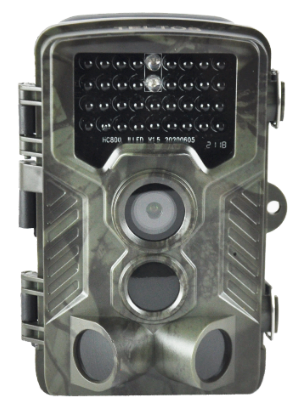 Технический паспортФотоловушка Филин 200 является современным сложным техническим устройством и предназначена для автономного фотографирования объектов при срабатывании датчика движения. Как в светлое время суток (цветные фотографии), так и в ночное (черно-белые).Составные части камерыПанель управления. Навигация и управление.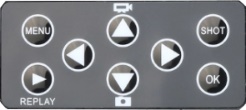 Нажмите «Menu» для перехода в меню фотоловушки.Кнопка «вверх», «вниз», «вправо», «влево» для навигации по меню.Кнопка «Shot» для моментального снимка или запуска видеосъемки.Нажмите кнопку «ОК» для сохранения каждой настройки меню.Просмотр фото/видео.Нажмите кнопку «Replay» для просмотра отснятого контента.Кнопками «вверх», «вниз» выберите необходимый файл.Нажмите кнопку «ОК» для просмотра видео, нажмите «Menu» для остановки видео.Нажав еще раз «Menu», можно удалить 1 файл или все файлы, запустить слайд-шоу или защитить запись от удаления.Нажмите еще раз кнопку «Replay» для выхода из режима просмотра.Питание. Для питания камеры используйте 8 элементов питания типа АА, либо подключите внешнее питание (аккумулятор, солнечная панель или блок питания от сети 230 вольт с выходным напряжением 6 вольт). Внешнее питание значительно продлевает автономность работы фотоловушки.Включение фотоловушки.Камера имеет три основных режима работы:OFF: Выключено, переключатель в правом положении.2.	TEST: Режим настроек и просмотра фото-, видеофайлов, переключатель в положении TEST (дисплей включен). 3.	ON: Основной рабочий режим, при котором датчик движения активен, переключатель в левом крайнем положении.Режим OFF, служит для безопасного извлечения и установки карты памяти, элементов питания, а также для транспортирования камеры.1. Откройте фотоловушку. Убедитесь, что переключатель режимов работы находится в положении OFF.2. Снимите крышку слота для элементов питания.3. Вставьте карту памяти объемом от 4 до 32 гигабайт в слот контактами вниз (маркировочной надписью вверх). НЕ пытайтесь вставить карту памяти по-другому! Это приведет к выходу слота из строя.4. Вставьте элементы питания согласно графической схемы внутри слота (+ -). Установите крышку слота на штатное место.5. Переключите камеру в режим TEST (в данном режиме, камера автоматически выключается через 3 минуты бездействия). При разряде/недостаточном заряде элементов питания камера тоже автоматически выключится. 6. Нажав кнопку «Меню», войдите в меню фотоловушки и задайте необходимые параметры (настройки) работы фотоловушки.7. С помощью индикатора срабатывания датчика движения (зеленый светодиод) выберите оптимальную чувствительность датчика движения с учетом зоны реакции этого датчика.8. После выбора и сохранения выбранных параметров, включите режим ON и закрепите фотоловушку в заранее выбранном месте.9. После использования фотоловушки установите переключатель режимов работы в положение OFF. Помните! Даже в этом положении камера продолжает потреблять энергию. Если Вы выключаете камеру на длительный срок - извлекайте элементы питания из фотоловушки!Нумерация файлов.Фото и видео хранятся на карте памяти в папке DCIM. Нумерация файлов сквозная последовательная, каждый новый снимок хранится в файле под конкретным номером. Например, фото хранится в файле DSCF0001.JPG, а видео DSCF0001.AVI(MOV). Следующий файл будет иметь имя DSCF0002 с расширением JPG для фото и AVI для видео.Комплектация.Фотоловушка Филин 200USB кабельРемень крепленияТехнический паспортПримечание.1.	В фотоловушке установлены тепловые датчики движения. Они реагируют не на движение предмета, а на движение теплых объектов, в том числе термальных (тепловых) потоков воздуха. 2.	Из-за особенностей конструкции, датчики движения могут работать с задержкой 1-2 секунды.3.	При установке фотоловушки учитывайте направление съемки и радиус работы датчика. Не допускайте наличие каких-либо перекрывающих объектов ближе 3 метров от объектива фотоловушки.4. Не рекомендуется направлять фотоловушку на поверхность водных объектов, камыши, в южном направлении5. Если для Вас в приоритете увеличение автономности работы фотоловушки над зрелищностью контента, рекомендуем выбирать разрешение фото не более 8 Мп. Также, на увеличение автономности работы фотоловушки влияет увеличение интервала задержки фото и уменьшение длительности видеозаписи.Завод-изготовитель оставляет за собой право внесения изменений в конструкцию и программное обеспечение устройства без уведомления покупателя.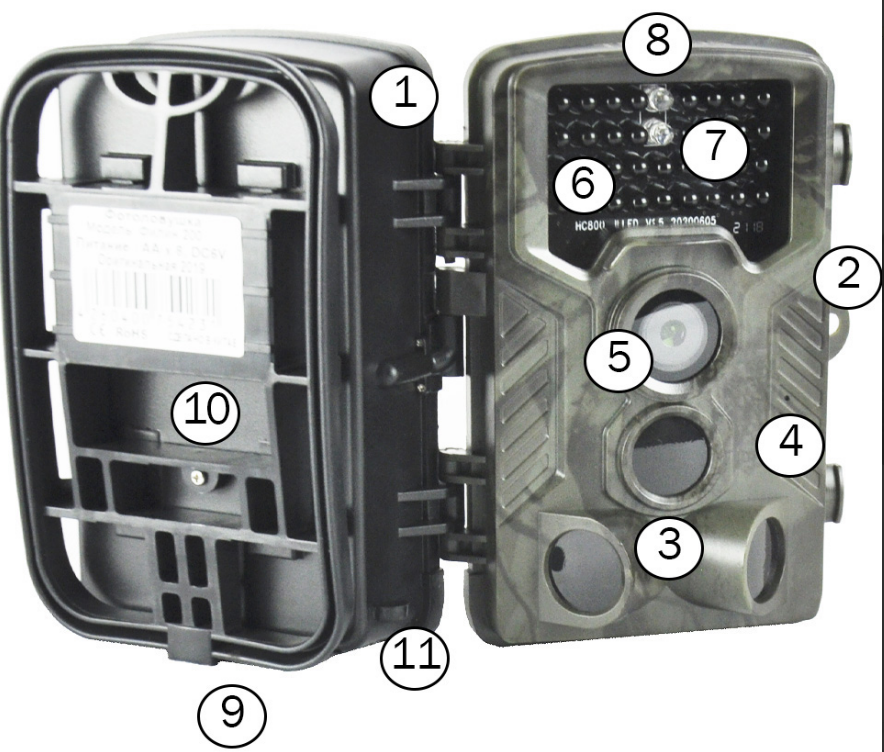 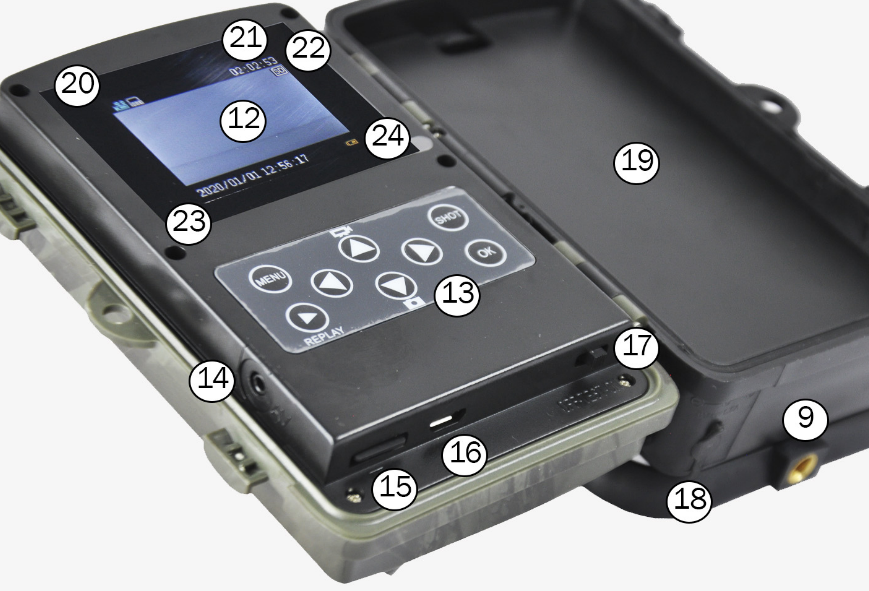 1) Корпус фотоловушки2) проушины пломбиратора3) Датчики движения4) Микрофон5) Объектив6) Инфракрасная подсветка7) Индикатор режимов работы фотоловушки8) Индикатор срабатывания датчика движения (в режиме TEST)9) Резьба для штатива10) Упор при креплении на вертикальные объекты с проушинами для ремня крепления11) Крючок дополнительной фиксации провода внешнего источника питания1) Корпус фотоловушки2) проушины пломбиратора3) Датчики движения4) Микрофон5) Объектив6) Инфракрасная подсветка7) Индикатор режимов работы фотоловушки8) Индикатор срабатывания датчика движения (в режиме TEST)9) Резьба для штатива10) Упор при креплении на вертикальные объекты с проушинами для ремня крепления11) Крючок дополнительной фиксации провода внешнего источника питания12) LCD-дисплей13) Панель управления14) Разъем TV выхода15) Слот карты памяти16) Разъем microUSB для подключения компьютера17) Переключатель режимов работы фотоловушки18) Разъем для внешнего питания (4,0*1,7 мм)19) Слот для элементов питания типа АА с крышкой20) Разрешение видео21) Возможная длительность видеозаписи с учетом объема карта памяти22) Наличие карты памяти23) Дата и время24) Остаточный заряд элементов питанияФункцияОписаниеВарианты настройкиРежимВыбор режима работы фотоловушкиФото – на карте памяти при регистрации движения сохраняется фотография. Видео – сохраняется видеофайл. Фото+видео – сохраняется фотография (или серия) и видеофайл.Размер фотоВыбор детализации фотографии1,3,5,8,12,16,20,24 мегапикселяСерия фотоВозможность сохранения нескольких фотографий по 1 сработке датчика движения1,2,3,10 фотографий с интервалом 1 секундаКачество видеоВыбор детализации видеофайлов640*480, 720*480, 848*480, 1280*720, 1920*1080 пикселейДлина видеоВыбор длительности записи видеофайла по 1 сработке датчика движения1-59 секунд, 1-10 минутЗапись звукаВозможность включения/выключения записи звука при выборе режима видеоВкл/ВыклЗадержка фотоИнтервал выключения датчика движения для экономии заряда элементов питания1-59 секунд, 1-60 минутБоковые датчикиВозможность включения/отключения дополнительных боковых датчиков движенияВкл/выкл.Чувствительность PIRЧувствительность датчика движения, настраивается в зависимости от условий места установки фотоловушки и температурного режима Низкий, средний, высокийТаймерВключение/выключение датчика движения по заданному интервалу времени в течении сутокВкл/выкл.Старт/стоп – часы, минутыTime lapseАктивация режима съемки по заданному интервалу времени без участия датчика движенияВкл\выкл.От 1 секунды до 23 часов 59 минут 59 секундЯзыкВыбор языка менюПо умолчанию - русскийБезконечная съемкаВозможность перезаписи карты памяти при ее заполненииВкл/выкл.Дата и времяУстановка актуальных даты и времениУстановка даты и времени, выбор формата часов (12/24) и даты (ДД/ММ/ГГ)Штамп на фотоВозможность наложения даты и времени на фотографиюВыкл/дата/дата и времяПарольВозможность установки кода блокировки управления фотоловушкойВкл/выкл. 4-значный, каждый знак от 0 до 9Формат SDВозможность форматирования карты памяти фотоловушкойВкл/выкл.Номер камерыВозможность присвоения личного 4-значного номера фотоловушкеВкл/выкл. 4-значный, каждый знак от 0 до 9СбросСброс настроек до заводскихДа/нетВерсия ПОПросмотр установленной версии программного обеспеченияВ зависимости от версии и даты выпуска фотоловушкиТехнические характеристики:ГарантияГарантийный срок 12 месяцев, исчисляется со дня продажи изделия, указанной в товарной накладной или квитанции о продаже и предоставляется при наличии товарной накладной или квитанции о продаже.Гарантия не предоставляется если:Изделие используется не по назначению;Имеются механические повреждение изделия, полученные в результате неправильного монтажа-демонтажа и нарушение условий эксплуатации.Устройство содержит следы вскрытия.Использование неоригинального ПО.При длительном хранении элементы питания не извлекались из фотоловушки.